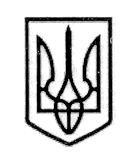 У К Р А Ї Н А СТОРОЖИНЕЦЬКА МІСЬКА РАДА ЧЕРНІВЕЦЬКОГО РАЙОНУЧЕРНІВЕЦЬКОЇ ОБЛАСТІВИКОНАВЧИЙ КОМІТЕТР І Ш Е Н Н Я  25 червня 2024 року                                                                                     № 176Щодо представлення до відзначенняпочесним званням "Мати-героїня"  жительку с.Банилів-ПідгірнийПопик Уляну Миколаївну, 03.06.1987 р.н.            За вагомий внесок у справу виховання дітей, підвищення авторитету  української родини та самовіддану материнську працю, керуючись Указом Президента України "Про почесні звання  України", Законом України "Про місцеве самоврядування в Україні", розглянувши заяву громадянки Попик Уляни Миколаївни, 03.06.1987 р.н., жительки с.Банилів-Підгірний,Виконавчий комітет міської ради вирішив:1. Рекомендувати для представлення до відзначення почесним званням "Мати-героїня":- Попик Уляну Миколаївну, 03.06.1987 року народження, жительку с. Банилів-Підгірний, 1-ий провул. Озерний, 1, яка народила дев’ять дітей та виховала до восьмирічного віку вісім дітей.       2. Відповідні документи  про представлення  до нагороди  направити  до Чернівецької обласної державної адміністрації (Чернівецької обласної військової адміністрації) для подальшого вирішення питання.  3. Начальнику відділу документообігу та контролю Миколі БАЛАНЮКУ забезпечити оприлюднення, в установленому порядку, даного рішення.  4. Дане рішення набуває чинності з моменту оприлюднення.                  5. Організацію виконання даного рішення покласти на начальника відділу соціального захисту населення Сторожинецької міської ради Інну МУДРАК.                            Продовження рішення виконавчого комітету Сторожинецької міської ради від 25 червня 2024 року №176  6. Контроль за виконанням даного рішення покласти на заступника міського голови з питань цифрового розвитку, цифрових трансформацій, цифровізації та з оборонних питань Віталія ГРИНЧУКА.             Сторожинецький міський голова                           Ігор МАТЕЙЧУКВиконавець:Начальник відділу соціальногозахисту населення	                                                      Інна МУДРАКПогоджено:Секретар міської ради                                                         Дмитро БОЙЧУКПерший заступник міського голови                                  Ігор БЕЛЕНЧУКЗаступник міського голови з питань цифрового розвитку, цифровихтрансформацій, цифровізації та з оборонних питань                                                                Віталій ГРИНЧУКПровідний спеціалістюридичного відділу                                                             Аурел СИРБУНачальник відділу організаційної та кадрової роботи                                      Ольга ПАЛАДІЙ Провідний спеціаліст відділу документообігу  та контролю	                                             Віоріка НЯЙКОУповноважена особа з питань запобіганнята виявлення корупції у Сторожинецькій міській раді                                                                            Максим МЯЗІН      